Publicado en Sevilla el 14/01/2020 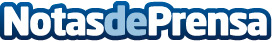 Cerrajeros Carrillo, calidad y profesionalidad en SevillaPosiblemente, en alguna ocasión, alguien necesite los servicios de un cerrajero profesional. En esta profesión tan demandada, existen un buen número de cerrajeros dispuestos a resolver imprevistos. Pero ¿quienes son realmente fiables? El intrusismo laboral ha llegado al mundo de la cerrajería, por suerte, en Sevilla es posible contratar los servicios de Cerrajeros Carrillo. Con más de 15 años de experiencia, Cerrajeros Carrillo ofrecen un equilibrio perfecto entre profesionalidad y precioDatos de contacto:Cerrajeros Carrillo622 37 50 69Nota de prensa publicada en: https://www.notasdeprensa.es/cerrajeros-carrillo-calidad-y-profesionalidad_1 Categorias: Bricolaje Andalucia http://www.notasdeprensa.es